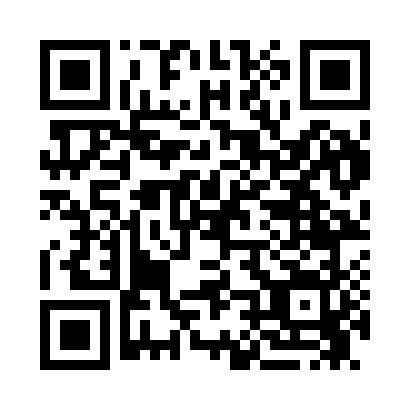 Prayer times for Gallina, New Mexico, USAMon 1 Jul 2024 - Wed 31 Jul 2024High Latitude Method: Angle Based RulePrayer Calculation Method: Islamic Society of North AmericaAsar Calculation Method: ShafiPrayer times provided by https://www.salahtimes.comDateDayFajrSunriseDhuhrAsrMaghribIsha1Mon4:265:541:115:028:299:562Tue4:275:541:125:028:299:563Wed4:275:551:125:028:289:564Thu4:285:551:125:028:289:565Fri4:295:561:125:028:289:556Sat4:295:561:125:028:289:557Sun4:305:571:125:028:289:548Mon4:315:581:135:038:279:549Tue4:325:581:135:038:279:5310Wed4:325:591:135:038:279:5311Thu4:335:591:135:038:269:5212Fri4:346:001:135:038:269:5213Sat4:356:011:135:038:259:5114Sun4:366:011:135:038:259:5015Mon4:376:021:135:038:249:5016Tue4:386:031:135:038:249:4917Wed4:396:031:145:038:239:4818Thu4:396:041:145:038:239:4719Fri4:406:051:145:038:229:4620Sat4:416:061:145:038:229:4521Sun4:426:061:145:038:219:4522Mon4:436:071:145:038:209:4423Tue4:446:081:145:038:209:4324Wed4:456:081:145:038:199:4225Thu4:476:091:145:028:189:4126Fri4:486:101:145:028:179:4027Sat4:496:111:145:028:169:3828Sun4:506:121:145:028:169:3729Mon4:516:121:145:028:159:3630Tue4:526:131:145:028:149:3531Wed4:536:141:145:018:139:34